                   УТВЕРЖДАЮ: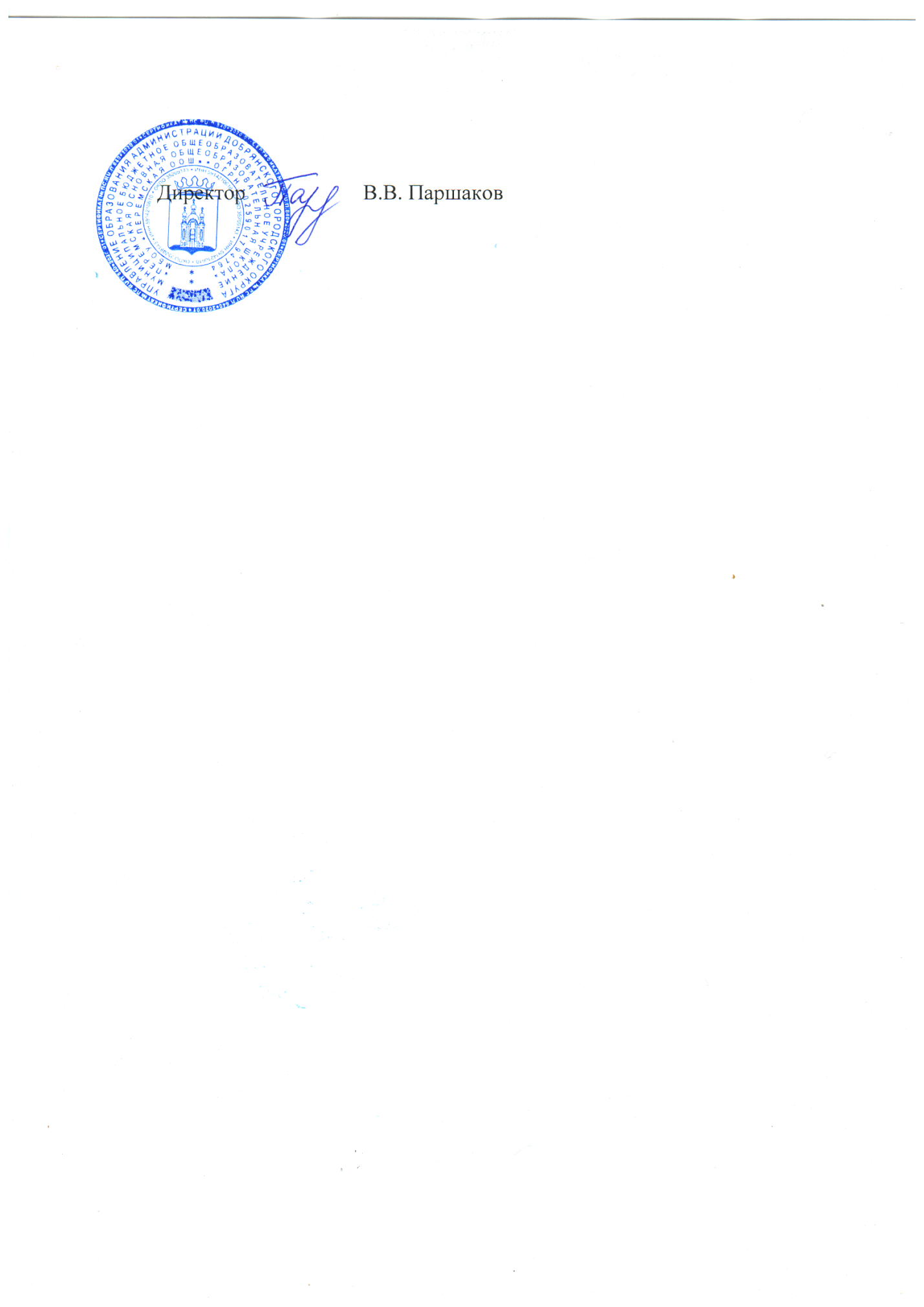 	20.09.2020гМенюобучающихся МБОУ «Перемская ООШ»на 21 сентября 2020 годаПрием пищи, наименование блюдМасса порции 1-4 клМасса порции 5-9 клЗАВТРАКЗАВТРАККаша пшенная молочная жидкая150200Кофейный напиток с молоком200200Хлеб пшеничный4040ОБЕДОБЕДОБЕДСалат «Витаминный»100100Печень говяжья по-строгановски8090Картофельное пюре200250Соус сметанный3030Кисель из концентрата плодового200200Хлеб пшеничный 6060Стоимость ученики 1-4 кл.72,60 руб.72,60 руб.Стоимость ученики 5-9 кл.81,40 руб.81,40 руб.